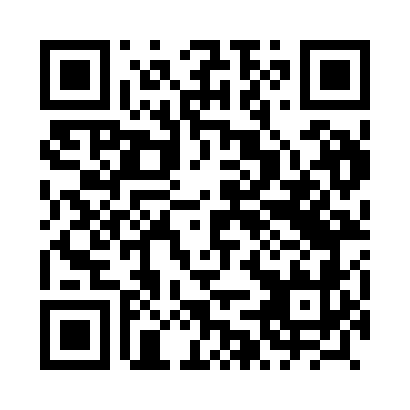 Prayer times for Lubatowa, PolandWed 1 May 2024 - Fri 31 May 2024High Latitude Method: Angle Based RulePrayer Calculation Method: Muslim World LeagueAsar Calculation Method: HanafiPrayer times provided by https://www.salahtimes.comDateDayFajrSunriseDhuhrAsrMaghribIsha1Wed2:535:1012:305:357:519:592Thu2:505:0812:305:367:5210:013Fri2:475:0712:305:377:5410:044Sat2:445:0512:305:387:5510:065Sun2:415:0312:305:397:5710:096Mon2:385:0212:305:407:5810:127Tue2:355:0012:295:408:0010:158Wed2:314:5812:295:418:0110:179Thu2:284:5712:295:428:0310:2010Fri2:254:5512:295:438:0410:2311Sat2:224:5412:295:448:0610:2612Sun2:194:5212:295:458:0710:2913Mon2:164:5112:295:468:0810:3114Tue2:144:5012:295:468:1010:3415Wed2:134:4812:295:478:1110:3716Thu2:134:4712:295:488:1210:3817Fri2:124:4612:295:498:1410:3918Sat2:124:4412:295:508:1510:3919Sun2:114:4312:295:508:1610:4020Mon2:114:4212:305:518:1810:4121Tue2:104:4112:305:528:1910:4122Wed2:104:4012:305:538:2010:4223Thu2:094:3912:305:538:2210:4224Fri2:094:3812:305:548:2310:4325Sat2:094:3712:305:558:2410:4326Sun2:084:3612:305:568:2510:4427Mon2:084:3512:305:568:2610:4528Tue2:084:3412:305:578:2710:4529Wed2:084:3312:305:588:2810:4630Thu2:074:3212:315:588:3010:4631Fri2:074:3112:315:598:3110:47